Republica Moldova                                                    Рeспублика  Молдова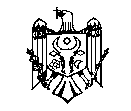 Raionul Criuleni                                                          Криулянский районConsiliul comunal                                                       Коммунальный советDrăsliceni                                                                ДрЭсличенЬMD- 4821, s. Drăsliceni, r-l Criuleni,                                                         МД-4821, Драсличенъ,  рн. Криуленъ,tel./fax: 248-73236; 248-73238                                                                      тел/факс:248-73236; 248-73238с/f – 1007601010242						ф/к - 1007601010242D E C I Z I E nr. 02/01din 19.04.2016Cu privire la examinarea Notificării nr. 1304/OT4-531 din 23.03.2016 a Oficiului Teritorial Chişinău.Avînd în consideraţie Notificarea nr. 1304/OT4-531 din 23.03.2016 a Oficiului teritorial Chişinău a Cancelariei de Stat cu indicarea încălcărilor comise la adoptarea deciziei nr.01/01 din 18.02.2016” Examinarea scrisorii Întreprinderii de Stat pentru Silvicultură privind acordul consiliului local la disponibilitatea atribuirii terenurilor pentru împădurire”, în conformitate cu art. 68 alin.(3) a Legii nr. 436-XVI din 28.12.2006 „Privind administraţia publică locală” , art. 5 a Legii Nr. 1041 din  15.06.2000 “Pentru ameliorarea prin împădurire a terenurilor degradate”, avînd în consideraţie avizul comisiei de specialitate, consiliul c. Drăsliceni DECIDE:1.Se ia act de informaţie a Notificarii nr. nr. 1304/OT4-531 din 23.03.2016 a Oficiului teritorial Chişinău a Cancelariei de Stat .2. Se abrogă decizia consiliului nr. 01/01 din 18.02.2016” Examinarea scrisorii Întreprinderii de Stat pentru Silvicultură privind acordul consiliului local la disponibilitatea atribuirii terenurilor pentru împădurire”.3.Secretarul consiliului local va aduce la cunoştinţă prezenta decizie organelor de resort.Preşedinte al şedinţei,          _______________     Petru MunteanSecretarul consiliului local, _______________    Valentina  CHIPERIRepublica Moldova                                                    Рeспублика  МолдоваRaionul Criuleni                                                          Криулянский районConsiliul comunal                                                       Коммунальный советDrăsliceni                                                                ДрЭсличенЬMD- 4821, s. Drăsliceni, r-l Criuleni,                                                         МД-4821, Драсличенъ,  рн. Криуленъ,tel./fax: 248-73236; 248-73238                                                                      тел/факс:248-73236; 248-73238с/f – 1007601010242						ф/к - 1007601010242 D E C I Z I E  Nr. 02/02din 19.04.2016Cu privire la modificări în decizia consiliului nr. 01/05 din 18.02.2016” Cu privire la îregistrarea dreptului de  proprietate asupra unor bunuri. (PTS:31292202620; 31292202621)Avînd în consideraţie Notificarea nr. 1304/OT4-563 din 24.03.2016 a Oficiului teritorial Chişinău a Cancelariei de Stat cu indicarea încălcărilor comise la adoptarea deciziei nr.01/05 din 18.02.2016” Cu privire la îregistrarea dreptului de  proprietate asupra unor bunuri (PTS:31292202620; 31292202621), în conformitate cu art. 52 al Codului Funciar al Republicii Moldova aprobat prin Legea nr. 828-XII din 25.12.1991, în conformitate cu art. 68 alin.(3) a Legii nr. 436-XVI din 28.12.2006 „Privind administraţia publică locală”, avînd în consideraţie avizul comisiei de specialitate, consiliul c. Drăsliceni DECIDE:1.Se ia act de informaţie a Notificarii nr. nr. 1304/OT4-531 din 23.03.2016 a Oficiului teritorial Chişinău a Cancelariei de Stat .2. Se abrobă efectuarea modificărilor în punctele 1/1 şi 1/2  a deciziei consiliului com. Drăsliceni nr. 01/05 din 18.02.2016” ” Cu privire la îregistrarea dreptului de  proprietate asupra unor bunuri (PTS:31292202620; 31292202621)”, după cum urmează:2/1. Cuvintele , destinaţia” construcţie” şi cuvintele, domeniul privat al APL”, se modifică / se substituie/  cu cuvintele: „destinaţii speciale” (transport electric) şi  domeniul public al APL”3.Executarea prezentei decizi, se atribuie Specialistului primăriei în domeniul problemelor funciare, cu înregistrarea modificărilor ulterioare în decizia consiliului nr.01/05 din 18.02.2016 la OCT Criuleni.	4.Controlul îndeplinirii prezentei decizii, se atribuie primarului.Preşedinte al şedinţei,          _______________     Petru MunteanSecretarul consiliului local, _______________    Valentina  CHIPERIRepublica Moldova                                                    Рeспублика  МолдоваRaionul Criuleni                                                          Криулянский районConsiliul comunal                                                       Коммунальный советDrăsliceni                                                                ДрЭсличенЬMD- 4821, s. Drăsliceni, r-l Criuleni,                                                         МД-4821, Драсличенъ,  рн. Криуленъ,tel./fax: 248-73236; 248-73238                                                                      тел/факс:248-73236; 248-73238с/f – 1007601010242						ф/к - 1007601010242D E C I Z I E  Nr. 02/03din 19.04.2016Cu privire la modificări în decizia consiliului nr. 01/06 din 18.02.2016 ” Cu privire la îregistrarea dreptului de  proprietate asupra unor bunuri.(31292202627; 31292202626; 31292202625).	Avînd în consideraţie Notificarea nr. 1304/OT4-532 din 23.03.2016 a Oficiului teritorial Chişinău a Cancelariei de Stat cu indicarea încălcărilor comise la adoptarea deciziei nr.01/06 din 18.02.2016 ” Cu privire la îregistrarea dreptului de  proprietate asupra unor bunuri (31292202627; 31292202626; 31292202625, referitoare la terenurile aferente fîntînelor arteziene, în conformitate cu art. 63 al Codului Funciar al Republicii Moldova aprobat prin Legea nr. 828-XII din 25.12.1991, art. 2 din Legea apelor nr. 272 din 23.12.2011, art. 68 alin.(3) a Legii nr. 436-XVI din 28.12.2006 „Privind administraţia publică locală” , avînd în consideraţie avizul comisiei de specialitate, consiliul c. Drăsliceni DECIDE:1.Se ia act de informaţie a Notificarii nr. nr. 1304/OT4-532 din 23.03.2016 a Oficiului teritorial Chişinău a Cancelariei de Stat .2. Se abrobă efectuarea modificărilor în punctele 1/1; 1/2 şi 1/3 a deciziei consiliului com. Drăsliceni nr.01/06 din 18.02.2016 ” Cu privire la îregistrarea dreptului de  proprietate asupra unor bunuri (31292202627; 31292202626; 31292202625), prin modificarea cuvintelor/substituirea cuvintelor: „destinaţia agricolă” şi „destinaţia construcţie”  cu „destinaţia „fondul apelor””.3.Executarea prezentei decizi, se atribuie Specialistului primăriei în domeniul problemelor funciare, cu înregistrarea modificărilor ulterioare în decizia consiliului nr.01/06 din 18.02.2016 la OCT Criuleni.	4.Controlul îndeplinirii prezentei decizii, se atribuie primarului.Preşedinte al şedinţei,          _______________     Petru MunteanSecretarul consiliului local, _______________    Valentina  CHIPERIRepublica Moldova                                                    Рeспублика  МолдоваRaionul Criuleni                                                          Криулянский районConsiliul comunal                                                       Коммунальный советDrăsliceni                                                                ДрЭсличенЬMD- 4821, s. Drăsliceni, r-l Criuleni,                                                         МД-4821, Драсличенъ,  рн. Криуленъ,tel./fax: 248-73236; 248-73238                                                                      тел/факс:248-73236; 248-73238с/f – 1007601010242						ф/к - 1007601010242D E C I Z I E  Nr. 02/04  din 19.04.2016Cu privire la rectificări în bugetul com. Drăsliceni pe an. 2016În temeiul  art. 14(2)  lit n), art. 22 (1) din Legea nr. 436-XVI din 28.12.2006 „Privind administraţia locală”, 8(2) şi art. 27 al Legii nr. 397- XV din 16.10.03 „ Privind  finanţele publice locale”, decizia consiliului nr. 05/07 din 10.12.2015 “Cu privire la aprobarea  bugetului com. Drăsliceni pe an. 2016”,  avînd în consideraţie demersurile înaintate de conducătorii instituţiilor bugetare, cetăţeni, avînd în vedere avizul comisiei de specialitate, consiliul  comunal Drăsliceni  DECIDE:     1.Se majorează cu 125,7  mii lei planul de cheltuieli a bugetului com Drăsliceni pe a 2016  din soldul disponibil a miloacelor băneşti în rezultatul executării bugetului pe a 2015.    2.Se alocă  din soldul disponibil 125,7  m/lei  după  cum urmează:                                                                      2/1. Premii anuale angajaţilor primăriei şi primarului (angajaţii: 19,8; primarul- 19,9)    - 39,7  m/lei(angajaţii: 19,8 m/l, din care: CNAS:3600 lei;CNAM:700 lei; primarul- 19,9 m/l, din care: CNAS:23 % -3600 lei;CNAM:4,5 %-700 lei)  2/2.  Instalarea îmbrăcămintei scenice la Casa de cultură Ratuş                                       -  20,0  m/lei2/3. Repararea reţelei electrice la  Casa de cultură Ratuş                                                  - 27,0  m/lei   2/4. Reparaţia drumului în cartierul A, s. Logăneşti (fosta fermă)                                    - 30,0 m/lei                                      2/5. Instalarea a patru felinare la drumul spre cimitirul din s. Drăsliceni                         -  9,0 m/lei                                           3. Prezenta decizie pentru îndeplinire, se atribuie contabilităţii primăriei com. Drăsliceni.       4.Controlul se atribuie comisiei de specialitate „Buget, economie şi finanţe”.Preşedinte al şedinţei,          _______________     Petru MunteanSecretarul consiliului local, _______________    Valentina  CHIPERIRepublica Moldova                                                    Рeспублика  МолдоваRaionul Criuleni                                                          Криулянский районConsiliul comunal                                                       Коммунальный советDrăsliceni                                                                ДрЭсличенЬMD- 4821, s. Drăsliceni, r-l Criuleni,                                                         МД-4821, Драсличенъ,  рн. Криуленъ,tel./fax: 248-73236; 248-73238                                                                      тел/факс:248-73236; 248-73238с/f – 1007601010242						ф/к - 1007601010242D E C I Z I E  Nr.02/05  din 19.04.2016                                                                                                     Cu  privire  la  acordarea premiului anual primărului com. Drăsliceni pentru an.2015.Avînd în consideraţie rezultatelor activităţii anuale a unităţii bugetare pe anul 2015, în conformitate cu art. 14 a Legii nr. 436-XVI din 28.12.2006 „Privind administraţia publică locală”,art. 8(3) a Legii Nr. 355 din  23.12.2005 “Cu privire la sistemul de salarizare în sectorul bugetar”, avînd în consideraţie deciza consiliului com. Drăsliceni nr. 10/05 din 22.12.12.2014 „Cu privire la aprobarea Regulamentului privind plata premiului anual şi suplimentelor la salariu persoanelor care deţin funcţie de demnitate publică, funcţionarilor publici şi personalului care efectuează deservirea tehnică în Primăria com. Drăsliceni”, decizia consiliului com. Drăsliceni nr. 01/13 din 18.02.2016 “Cu privire la executarea bugetului com. Drăsliceni pe an. 2015”, avizul comisiei de specialitate, consiliul com. Drăsliceni DECIDE:l.Se acordă premiul annual, pentru rezultatele activităţii bugetare a an. 2015, primarului com. Drăsliceni – dl Petru BUZU,  în cuantum de  3 salarii lunare, în sumă de 19,9 mii lei, inclusiv: CNAS:23 % -3600lei;CNAM:4,5 %-700 lei.2. Sursa: soldul disponibil a mijloacelor băneşti în rezultatul executării bugetului com. Drăsliceni pe an. 2015 .3. Prezenta decizie pentru îndeplinire, se atribuie contabilităţii primăriei com. Drăsliceni. 4.Controlul se atribuie comisiei de specialitate „Buget, economie şi finanţe”.Preşedinte al şedinţei,          _______________     Petru MunteanSecretarul consiliului local, _______________    Valentina  CHIPERIRepublica Moldova                                                    Рeспублика  МолдоваRaionul Criuleni                                                          Криулянский районConsiliul comunal                                                       Коммунальный советDrăsliceni                                                                ДрЭсличенЬMD- 4821, s. Drăsliceni, r-l Criuleni,                                                         МД-4821, Драсличенъ,  рн. Криуленъ,tel./fax: 248-73236; 248-73238                                                                      тел/факс:248-73236; 248-73238с/f – 1007601010242						ф/к - 1007601010242 D E C I Z I E  Nr.02/06 din 19.04.2016Cu privire la alocarea mijloacelor băneşti din fondul de rezervă.În temeiul  art. 14(2), lit.n; y), art. 22(1) al Legii nr. 436-XVI din 28.12.06 „Privind administraţia publică locală”, decizia consiliului nr. 05/07 din 10.12.2015 “Cu privire la aprobarea  bugetului com. Drăsliceni pe an. 2016”,  decizia consiliului nr. 01/04 din 21.02.2012 “Cu privire la aprobarea Regulamentului privind constituirea fondului de rezervă a comunei Drăsliceni şi utilizarea mijloacelor acestui fond”, avînd în consideraţie demersurile înaintate de către mediccul de familei Drăsliceni (nr. 46/14.04.16) şi a lucrătorului social (45/14.04.16) privind alocarea mijloacelor băneşti unor  persoane social vulnerabile din com. Drăsliceni, în scopul susţinerii familiilor social vulnerabile din com. Drăsliceni şi în  scopul realizării măsurilor de protecţie şi asistenţă socială a populaţieiei din comună, avînd în vedere avizul comisiei de specialitate, consiliul  comunal Drăsliceni  DECIDE:1.Se alocă din fondul de rezervă a primăriei, ajutor bănesc unic în mărime de 4 000 lei          după cum urmează:1/1.Onica Maria Grigore: 3000  lei;1/2.Pruteanu Ion:              1000  lei, 	2. Prezenta decizie pentru îndeplinire se atribuie d-nei  Maria Guzun , suplinitor a atribuţiilor contabilului şef.  	3. Controlul îndeplinirii prezentei decizii, se atribuie primarului.Preşedinte al şedinţei,          _______________     Petru MunteanSecretarul consiliului local, _______________    Valentina  CHIPERIRepublica Moldova                                                    Рeспублика  МолдоваRaionul Criuleni                                                          Криулянский районConsiliul comunal                                                       Коммунальный советDrăsliceni                                                                ДрЭсличенЬMD- 4821, s. Drăsliceni, r-l Criuleni,                                                         МД-4821, Драсличенъ,  рн. Криуленъ,tel./fax: 248-73236; 248-73238                                                                      тел/факс:248-73236; 248-73238с/f – 1007601010242						ф/к - 1007601010242 D E C I Z I E  Nr. 02/07din 19.04.2016Cu privire la defrişarea unor copaci.            Avînd în consideraţie demersul înaintat de către cet. Guzun Chiril Ion (27/14.06.2016) privind solicitarea defrişarea a doi plopi din preajma gospodăriei sale din s. Ratuş care au o vîrstă de peste 60 ani, sunt uscaţi  şi prezintă pericol pentru  cetăţeni/trecători, trasport,  gospodăriile cetăţenilor din vecinătate,  în conformitate cu art. 14 alin.(2)lit.f 1 din Legea nr.436-XVI din 28.12.2006 “Privind administraţia  publică locală”, Hotărîrea Guvernului nr. Nr. 27 din  19.01.2004 “Pentru  aprobarea Regulamentului cu privire la autorizarea  tăierilor în fondul forestier şi  vegetaţia forestieră din afara  fondului forestier”, dat fiind faptul, că plopii care urmeză a fi defrişaţi sunt aplasaţi pe drumul L 440 care se află la balanţa S.A „Drumuri” şi nu APL,  Consiliul com. Drăsliceni DECIDE:              1.Se ia act  de informaţie a cererii înaintate de către cet. Guzun Chiril din s. Ratuş..               2. Se propune dlui Guzun Chiril să se adreseze cu demersuri către SA “Drumuri” Străşeni şi Criuleni, pentru soluţionarea problemei în cauză.   3.Specialistul primăriei, Dl Ion Efros, va informa petiţionarul privind adoptarea prezentei decizii.    4.Controlul îndeplinirii prezentei decizii, se atribuie primarului.Preşedinte al şedinţei,          _______________     Petru MunteanSecretarul consiliului local, _______________    Valentina  CHIPERIRepublica Moldova                                                    Рeспублика  МолдоваRaionul Criuleni                                                          Криулянский районConsiliul comunal                                                       Коммунальный советDrăsliceni                                                                ДрЭсличенЬMD- 4821, s. Drăsliceni, r-l Criuleni,                                                         МД-4821, Драсличенъ,  рн. Криуленъ,tel./fax: 248-73236; 248-73238                                                                      тел/факс:248-73236; 248-73238с/f – 1007601010242						ф/к - 1007601010242 D E C I Z I E  Nr.02/09din 19.04.2016Cu privire la iniţierea/demararea procedurii de înregistrare a dreptului de proprietate privitor la biserica din s. Drăsliceni „Acoperămîntul Maicii”Domnului” şi terenul aferent acestui bun.	În temeiul art.: 14(1); 14(2) lit. b; 19(4) şi 22(1) şi art. 75 ale Legii nr. 436-XVI din28.12.06 „ Privind administraţia publică locală, art.5, alin(1) din Legea nr.91 din 05.04.2007 „Privind terenurile proprietate publică şi delimitarea lor”, art.: 1, alin(2); 3, lit.a); 4, lit.b) a Legii nr. 354 din  28.10.2004 “Cu privire la formarea bunurilor immobile”, art. 11(1) a Legii nr. 121 din 04.05.2007 „Privind administrarea şi deetatizarea proprietăţii publice”, puctele p.4 şi 7 al Regulamentului cu privire la formarea bunurilor immobile, aprobat prin Hotîrîrea Guvernuluinr. 61 din 29.01.1999, art. 1(6) a Legii 523 din  16.07.1999 „Cu privire la proprietatea publică a unităţilor administrativ-teritoriale, în scopul asigurării/păstrării muzeilor amplasate pe teritoriul com. Drăsliceni, avînd în consideraţie avizul comisiei de specialitate, Consiliul com. Drăsliceni DECIDE:1.Se aprobă  formarea următoarelor bunuri imobile, ce face parte din domeniul- proprietate publică a APL, după cum urmează:1/1. Bunu imobil „Construcţie de cult”, Biserica „Acoperămîntul Maicii Domnului”, aplasată în intravilanul s. Drăsliceni, r-l Criuleni şi terenul aferent acestui bun cu S- 0,64 ha.           2.Prezenta decizie pentru îndeplinire, se atribuie specialistului primăriei care:- va depune actele necasare la OCT Criuleni, pentru fromarea bunului sus-menţionat cu înregistrarea ulterioară a dreptului de proprietate a APL asupra lui.                                                  3.Controlul îndeplinirii prezentei decizii, se atribuie primarului.Preşedinte al şedinţei,          _______________     Petru MunteanSecretarul consiliului local, _______________    Valentina  CHIPERIRepublica Moldova                                                    Рeспублика  МолдоваRaionul Criuleni                                                          Криулянский районConsiliul comunal                                                       Коммунальный советDrăsliceni                                                                ДрЭсличенЬMD- 4821, s. Drăsliceni, r-l Criuleni,                                                         МД-4821, Драсличенъ,  рн. Криуленъ,tel./fax: 248-73236; 248-73238                                                                      тел/факс:248-73236; 248-73238с/f – 1007601010242						ф/к - 1007601010242 D E C I Z I E  Nr.02/10din 19.04.2016Cu privire la damararea procedurii de actualizarea a unui bun imobil.    Avînd în consideraţie faptul,  că anterior de către primăria com. Drăsliceni au fost formate unele bunuri imobile pe teritoriul fostelor sere din s. Ratuş, care o parte a fost vîndute, o parte acordate în arendă, unde la prezent există unele divergenţe în suprafaţa reală a bunurilor cu cea indicată în planul cadastral anterior format, neajuns de terenuri, în  conformitate cu art.: 14(2), 19(4) ; 22(1) a Legii nr. 436-XVI din 28.12.2006 „Privind administraţia publică locală”, art. 11(1) a Legii nr. 121 din 04.05.2007 „Privind administrarea şi deetatizarea proprietăţii publice”, art.5, alin(3) din Legea nr.91 din 05.04.2007 „Privind terenurile proprietate publică şi delimitarea lor”,art.5, alin(3) din Legea nr.91 din 05.04.2007 „Privind terenurile proprietate publică şi delimitarea lor”, art.: 18 (4) şi  24, alin.1, lit. f1) din Legea nr. 1543 din 25.02.1998 „Cadastrul bunurilor imobile”, art.: 1, alin(2); 3, lit.a); 4, lit.b) a Legii nr. 354 din  28.10.2004 “Cu privire la formarea bunurilor immobile”, art.:1(2);3(a); 4(b);8(1)lit.a) şi 10(1;2)  ”, Instrucţiunea cu privire la modul de elaborare şi actualizare a planurilor cadastrale şi geometrice aprobate prin Ordenul Nr. 140 din  06.08.2012 a Agenţiei Relaţii Funciare şi Cadastru , avînd în consideraţie avizul comisiei de specialitate, consiliul c. Drăsliceni DECIDE:Se aprobă demararea procedurii de actualizare a următorului bun imobil dupăCum  urmează:1/1.Bunul imobil/ terenul,  cu nr.cadastral: 3129203217, suprafaţa de 0,303 ha, amplasat în extravilanul s. Ratuş,destinaţia ,,agricol,, bun din domeniul privat a APL  (lotul de teren, arendat cet. Negura A,) şi înregistrarea actului de constatare a bunului sus-menţionat.   3.Se solicită OCT Criuleni , efectuarea  lucrărilor de actualizare a bunului sus-menţionat cu înregistrarea ulterioară a actului de constatare şi înregistrarea dreptului de proprietate a APL asupra bunului în cauză.4.Executarea prezentei decizii, se atribuie Specialistului primăriei în domeniul problemelor funciare.	5.Controlul îndeplinirii prezentei decizii, se atribuie primarului.Preşedinte al şedinţei,          _______________     Petru MunteanSecretarul consiliului local, _______________    Valentina  CHIPERIRepublica Moldova                                                    Рeспублика  МолдоваRaionul Criuleni                                                          Криулянский районConsiliul comunal                                                       Коммунальный советDrăsliceni                                                                ДрЭсличенЬMD- 4821, s. Drăsliceni, r-l Criuleni,                                                         МД-4821, Драсличенъ,  рн. Криуленъ,tel./fax: 248-73236; 248-73238                                                                      тел/факс:248-73236; 248-73238с/f – 1007601010242						ф/к - 1007601010242    D E C I Z I E  Nr. 02/11din 19.04.2016Examinarea cererii cet. Spînu Gheorghe.  Avînd în vedere cererea înaintată de cet. Spînu Gheorghe (154/24.12.2015) privind acordarea în arendă a unui sector de teren, dintr-o fîşie de protecţie plantată cu smorodină,  în temeiul art.: 1(3), art. 2(1;6), art. 5(1) a Legii nr. 91 din 05.04.2007 „Privind terenurile proprietate publică şi delimitarea lor”, art. 1(3,4) a Legii nr. 523 din 16.07.1999 “Cu privire la proprietatea publică a unităţilor administrativ-teritoriale”, art. 14 (2) lit. b;c şi d),  art. 19(4), art. 22(1) şi 77, alin.:(2;5) a  Legii nr. 436-XVI din 28.12.2006 „Privind administraţia publică locală”, art. 11(1) a Legii nr. 121 din 04.05.2007 „Privind administrarea şi deetatizarea proprietăţii publice”, puctele p.5, lit.b); p.6; p.7 al Regulamentului cu privire la formarea bunurilor immobile, aprobat prin Hotîrîrea Guvernului nr. 61 din 29.01.1999, în scopul asigurării părţii de venit a bugetului com. Drăsliceni, avînd în consideraţie avizul comisiei de specialitate, consiliul c. Drăsliceni DECIDE:1.Se ia act de informaţie a cererii înaintate de către cet. Spînu Gheorghe.2. Se aprobă  formarea următorului bun imobil, ce face parte din domeniul public- a APL, după cum urmează:1/1.Teren cu S- 2,0 ha,  amplasat în extravilanul s. Drăsliceni, r-l Criuleni, modiul de folosinţă „ agricol” (fîşie de protecţie/smorodină);           2.Prezenta decizie pentru îndeplinire, se atribuie specialistului primăriei în domeniul problemelor funciare.                                                  3.Controlul îndeplinirii prezentei decizii, se atribuie primarului.Preşedinte al şedinţei,          _______________     Petru MunteanSecretarul consiliului local, _______________    Valentina  CHIPERIRepublica Moldova                                                    Рeспублика  МолдоваRaionul Criuleni                                                          Криулянский районConsiliul comunal                                                       Коммунальный советDrăsliceni                                                                ДрЭсличенЬMD- 4821, s. Drăsliceni, r-l Criuleni,                                                         МД-4821, Драсличенъ,  рн. Криуленъ,tel./fax: 248-73236; 248-73238                                                                      тел/факс:248-73236; 248-73238с/f – 1007601010242						ф/к - 1007601010242D E C I Z I E  Nr. 02/12din 19.04.2016Examinarea cererii cet. Boian Ion. Avînd în vedere cererea înaintată de cet. Boian Ion (41/08.04.16) privind acordarea în arendă a unui sector de teren,   în temeiul art.: 1(3), art. 2(1), art. 5(1) a Legii nr. 91 din 05.04.2007 „Privind terenurile proprietate publică şi delimitarea lor”, art:. 9 (1); 9(2) lit.h) a Legii nr. 121 din 04.05.2007 „Privind administrarea şi deetatizarea proprietăţii publice”, art. 1(3,4) a Legii nr. 523 din 16.07.1999 “Cu privire la proprietatea publică a unităţilor administrativ-teritoriale”, art. 14 (2) lit. b şi d),  art. 19(4), art. 22(1) şi 75, alin.:(1;3) a  Legii nr. 436-XVI din 28.12.2006 „Privind administraţia publică locală”, avînd în consideraţie avizul comisiei de specialitate,  consiliul c. Drăsliceni DECIDE:1.Se ia act de informaţie a cereri înaintate de către cet. Boian Ion.2.Se refuză acordarea în arendă a  terenului- păşuni, cu S- 1,0 ha, amplasat în extravilanul s. Ratuş  cet. Boian Ion, dat fiind faptul că:1/1.Terenul/ bunul solicitat, este teren de /uz / interes/ public (păşuni),  care face parte din  bunurile domeniului public.3.Controlul îndeplinirei prezentei decizii, se atribuie primarului, care va remite răspuns petiţionarul conform legislaţiei în vigoare.Preşedinte al şedinţei,          _______________     Petru MunteanSecretarul consiliului local, _______________    Valentina  CHIPERIRepublica Moldova                                                    Рeспублика  МолдоваRaionul Criuleni                                                          Криулянский районConsiliul comunal                                                       Коммунальный советDrăsliceni                                                                ДрЭсличенЬMD- 4821, s. Drăsliceni, r-l Criuleni,                                                         МД-4821, Драсличенъ,  рн. Криуленъ,tel./fax: 248-73236; 248-73238                                                                      тел/факс:248-73236; 248-73238с/f – 1007601010242						ф/к - 1007601010242D E C I Z I E Nr. 02/13din 19.04.2016Cu privire la casarea şi defrişarea plantelor perene.Avînd în vedere cererile înaintate de către cet. Roşca Constantin (25/12.03.2016) şi Roşca Gheorghi (nr. 26/12.03.16) privitor la casarea şi difrişarea plantaţiilor perene proprietate privată, amplasate pe teritoriul primăriei com. Drăsliceni, în conformitate cu prevederile pct. 7 al Regulamentului cu privire la modul de casare şi difişare a planţiilor perene, aprobat prin Hotărîrea Guvernului nr.705 din 20 octombrie 1995 „Privind modul de înregistrare la venituri, punere pe rod, casare şi defrişare a plantaţiilor perene”, în temeiul  art. 14 şi 22(1) a Legii nr. 436-XVI din 28.12.2006 „Privind administraţia publică locală”, avînd în consideraţie informaţia prezentată de specialistul primăriei dl Ion Efros şi avizul comisiei de specialitate, Consiliul comunal DECIDE:1.Se ia act de informaţie a cererilor înaintate de către cet.: Roşca Constantin şi Roşca Gheorghi privitor la casarea şi difrişarea plantaţiilor perene.2. Se propune amînarea examinării chestiunii date pentru şedinţa următoare  din cauza neprezentării tuturor actelor necesare.3.Controlul asupra executării prezentei decizii se pune în specialistului primăriei, dl Ion Efros.Preşedinte al şedinţei,          _______________     Petru MunteanSecretarul consiliului local, _______________    Valentina  CHIPERIRepublica Moldova                                                    Рeспублика  МолдоваRaionul Criuleni                                                          Криулянский районConsiliul comunal                                                       Коммунальный советDrăsliceni                                                                ДрЭсличенЬMD- 4821, s. Drăsliceni, r-l Criuleni,                                                         МД-4821, Драсличенъ,  рн. Криуленъ,tel./fax: 248-73236; 248-73238                                                                      тел/факс:248-73236; 248-73238с/f – 1007601010242						ф/к - 1007601010242D E C I Z I E  Nr.02/14  din 19.04.2016Cu privire la scoaterea la licitaţie a unor terenuri cu dreptul de arendă.În temeiul art.14(2) lit.b,d), 19(4), 22(1) şi 76 şi 77(a) a Legii nr. 436-XVI din 28.12.2006„Privind administraţia publică locală”, art. 11(1) a Legii nr. 121 din 04.05.2007 „Privind administrarea şi deetatizarea proprietăţii publice”, art.5, alin(3) din Legea nr.91 din 05.04.2007 „Privind terenurile proprietate publică şi delimitarea lor”, în scopul asigurării părţii de venit a bugetului local, în avînd în considerţie avizul comisiei de specialitate, consiliul c. Drăsliceni DECIDE:	1.Se aprobă scoaterea la licitaţie cu dreptul de arendă a  următaorelor terenuri din domeniul – proprietate privată a APL, după cum urmează:1/1.  Teren cu S-0,122 ha, nr. cadastral: 3129203205, amplasat în extravilanul s.Ratuş (sere),  modul de folosinţă”agricol”, preţul iniţial al terenului scos la licitaţie: 1250  lei (la toată suprafaţa, solicitat Olaru Andrei),  în scopul încheierii unui contract de arendă pe un termen de 5 ani ;1/2.  Teren cu S-0,1394 ha, nr. cadastral: 3129300345, amplasat în extravilanul s.Ratuş (sere),  modul de folosinţă”agricol”, preţul iniţial al terenului scos la licitaţie: 500  lei (la toată suprafaţa, solicitat Spînu Andrei), în scopul încheierii unui contract de arendă pe un termen de 5 ani .     	2. Prezenta decizie pentru îndeplinire, se atribuie dlui Ion Efros, specialist.3. Controlul îndeplinirii prezentei decizii, se atribuie primarului.Preşedinte al şedinţei,          _______________     Petru MunteanSecretarul consiliului local, _______________    Valentina  CHIPERIRepublica Moldova                                                    Рeспублика  МолдоваRaionul Criuleni                                                          Криулянский районConsiliul comunal                                                       Коммунальный советDrăsliceni                                                                ДрЭсличенЬMD- 4821, s. Drăsliceni, r-l Criuleni,                                                         МД-4821, Драсличенъ,  рн. Криуленъ,tel./fax: 248-73236; 248-73238                                                                      тел/факс:248-73236; 248-73238с/f – 1007601010242						ф/к - 1007601010242          D E C I Z I E  Nr.02/15  din 19.04.2016Cu privire la îregistrarea dreptului de proprietate asupra unui bun şi scoaterea lui la licitaţie cu dreptul de vînzare-cumpărare.În conformitate cu art.: 290 al Codului Civil al Republicii Moldova aprobat prin Legea Nr. 1107 din  06.06.2002, art. 6 1 al Codului Funciar aprobat prin Legea nr. 828 din  25.12.1991, art.14(2) lit.b,d), 19(4), 22(1) şi 77(a) a Legii nr. 436-XVI din 28.12.2006 „Privind administraţia publică locală”, art. 29 a Legii cadastrului bunurilor imobile, nr. 1543 din  25.02.1998, avînd în consideraţie decizia consiliului com. Drăsliceni nr. decizie nr.01/08din 06.04.2015 „Cu privire la formarea unui bun imobil prin separare din bunul imobil cu nr.cadastral 31292202473 (3129300.0348),   avizul comisiei de specialitate, consiliul com. Drăsliceni DECIDE1.Se aprobă următorul plan cadastral al bunului/terenului din domeniul  privat al APL Drăsliceni, după cum urmează:1/1.  Planul cadastral asupra bunului/terenului cu S – 0,40 ha, nr. cadastral: 31292202744, amplasat în intravilanul s.Ratuş, r-l Criuleni, destinaţia „pentru construcţie”.2.Se recunoaşte dreptul de proprietate a bunului/terenului din domeniului privat al APL Drăsliceni, menţionat în punctual 1, aliniatul 1/1  a prezentei decizii.       	3. Se solicită O.C.T. Criuleni înregistrarea dreptului de proprietate asupra bunului/terenului din domeniului privat al APL Drăsliceni, menţionat în punctual 1, aliniatul 1/1  a prezentei decizii după A.P.L Drăsliceni.4.Se aprobă expunerea la licitaţie a bunului/terenului mai jos  menţionat după înregistrarea dreptului de proprietate a primăriei com. Drăsliceni asupra acestui bun/teren după cum urmează:4/1. Terenul cu S – 0,40 ha, nr. cadastral: 31292202744, amplasat în intravilanul s.Ratuş, r-l Criuleni, destinaţia „construcţie”, preţul iniţial al terenului scos la licitaţie: 1 200 000 lei (30,0 m/l – la 1 ar), cu dreptul de vînzare-cumpărare - după înregistrarea dreptului de proprietate a primăriei com. Drăsliceni asupra acestui teren;5. Se împuterniceşte Specialistului primăriei în domeniul problemelor funciare, să înregistreze dreptului de proprietate a primăriei com. Drăsliceni asupra acestui teren la OCT Criuleni	 6.Controlul îndeplinirii prezentei decizii, se atribuie primarului.Preşedinte al şedinţei,          _______________     Petru MunteanSecretarul consiliului local, _______________    Valentina  CHIPERIRepublica Moldova                                                    Рeспублика  МолдоваRaionul Criuleni                                                          Криулянский районConsiliul comunal                                                       Коммунальный советDrăsliceni                                                                ДрЭсличенЬMD- 4821, s. Drăsliceni, r-l Criuleni,                                                         МД-4821, Драсличенъ,  рн. Криуленъ,tel./fax: 248-73236; 248-73238                                                                      тел/факс:248-73236; 248-73238с/f – 1007601010242						ф/к - 1007601010242 D E C I Z I E  Nr. 02/16       din din 19.04.2016Cu privire la îregistrarea dreptului de  proprietate asupra unor clădiri.În temeiul 290 al Codului Civil al Republicii Moldova aprobat prin Legea Nr. 1107 din  06.06.2002,  art.:14(2) lit.b), 19(4), 22(1), 75 şi 76 a Legii nr. 436-XVI din 28.12.2006 „Privind administraţia publică locală”, art.:10 1 şi  11(1) a Legii nr. 121 din 04.05.2007 „Privind administrarea şi deetatizarea proprietăţii publice”, art.: 1(6), 2 şi 3 a Legii nr. 523 din 16.07.1999 “Cu privire la proprietatea publică a unităţilor administrativ-teritoriale”,  art. ”, art.4(1) lit.g), art.13 a Legii nr. 435 din  28.12.2006 “Privind descentralizarea administrativă”,  art. 29 din Legea nr. 1543 din 25.02.1998 „Cadastrul bunurilor imobile”, Hotărîrea Guvernului nr. 162 din 19.02.2004 „Despre unele măsuri privind inventarierea bunurilor imobile proprietate a unităţilor administrativ-teritoriale şi a statului”, decizia consiliului nr. 01/04 din 18.02.2016 „Cu privire la îregistrarea dreptului de  proprietate asupra unor bunuri (31292202732, 3129220446)”, în scopul înregistrării dreptului de proprietate a APL asupra bunurilor amplasate în teritoriul com. Drăsliceni, avînd în considerţie avizul comisiei de specialitate, consiliul c. Drăsliceni DECIDE:  1.Se ia act de informaţie a Actului de inventariere a clădirilor care fac parte din domeniul public şi domeniul privat a Primăriei com. Drăsliceni conform situaţiei de la 01.01.2016.2. Se aprobă Actul de inventariere a clădirilor care fac parte din domeniul public şi domeniul privat a Primăriei com. Drăsliceni conform situaţiei de la 01.01.2016, se anexează (anexă).3. Se solicită OCT Criuleni înregistrarea dreptului de proprietate asupra bunurilor/construcţiilor menţionate în anexa prezentei decizii.4.Se împuterniceşte Specialistului primăriei în domeniul problemelor funciare, să înregistreze clădirele menţionate în actul de inventariere la OCT Criuleni..	5.Controlul îndeplinirii prezentei decizii, se atribuie primarului.Preşedinte al şedinţei,          _______________     Petru MunteanSecretarul consiliului local, _______________    Valentina  CHIPERIRepublica Moldova                                                    Рeспублика  МолдоваRaionul Criuleni                                                          Криулянский районConsiliul comunal                                                       Коммунальный советDrăsliceni                                                                ДрЭсличенЬMD- 4821, s. Drăsliceni, r-l Criuleni,                                                         МД-4821, Драсличенъ,  рн. Криуленъ,tel./fax: 248-73236; 248-73238                                                                      тел/факс:248-73236; 248-73238с/f – 1007601010242						ф/к - 1007601010242 D E C I Z I E  Nr. 02/17din 19.04.2016Examinarea cererilor înaintate de către Frecauţan Mariana.  	Avînd în consideraţie cererile înaintate în adresa primăriei şi consiliului com. Drăsliceni de către avocatul Frecauţan Marina, care acţionează în  interesele cet. Onica Stepan (98/04.04.16 şi 99/04.04.16),  privind convocarea comisiei,  cu scopul constatării cauzei răspunderii ullterioare privitor la blocarea canalului de scurgere şi unundării terenurilor proprietate privată a cet. Onica Stepan, în conformitate cu  art. :14 alin.(1 ;2) : 22(1), 75 şi 76 a Legii nr. 436-XVI din 28.12.2006 „Privind administraţia publică locală”, consiliul c. Drăsliceni DECIDE:  1.Se ia act de informaţie a cererilor înaintate în adresa primăriei şi consiliului com. Drăsliceni de către avocatul Frecauţan Marina, care acţionează în interesele cet. Onica Stepan.2. Se aprobă componenţa comisiei din partea primăriei şi consiliului com. Drăsliceni,  în scopul soluţionării chestiunii în cauză la data de 27.04.2016, orele 15 00  după cum urmează:Petru Buzu- primar; Nadejda Guzun- consilier; Grigore Onica – consilier; Petru Muntean –consilier; Ion Efros- specialist, primăria c. Drăsliceni.Executarea prezentei decizii, se atribuie specialistului primăriei Ion Efros, care va informa petiţionarul şi reprezentanţii SA „Drumuri Criuleni” privind adoptarea prezentei decizii.	3.Controlul îndeplinirii prezentei decizii se atribuie primarului.Preşedinte al şedinţei,          _______________     Petru MunteanSecretarul consiliului local, _______________    Valentina  CHIPERIRepublica Moldova                                                    Рeспублика  МолдоваRaionul Criuleni                                                          Криулянский районConsiliul comunal                                                       Коммунальный советDrăsliceni                                                                ДрЭсличенЬMD- 4821, s. Drăsliceni, r-l Criuleni,                                                         МД-4821, Драсличенъ,  рн. Криуленъ,tel./fax: 248-73236; 248-73238                                                                      тел/факс:248-73236; 248-73238с/f – 1007601010242						ф/к - 1007601010242 D E C I Z I E  Nr. 02/18din 19.04.2016Examinarea cererii SRL „TEXCO-IMPEX”  Avînd în vedere cererea înaintată de către SRL „TEXCO-IMPEX” (107/13.04.2016) privind acordarea în arendă sau vînzarea, unor terenuri adiacente sectorului de teren proprietate privată din s. Ratuş unde este amplasată actualmente staţia de petrol, ,  în temeiul art.: 5(3) a Legii nr. 91 din 05.04.2007 „Privind terenurile proprietate publică şi delimitarea lor”, art. 1(5) a Legii nr. 523 din 16.07.1999 “Cu privire la proprietatea publică a unităţilor administrativ-teritoriale”, art. 14 (2) lit. b şi d),  art. 19(4), art. 22(1); 76 şi 77, alin.(5) a  Legii nr. 436-XVI din 28.12.2006 „Privind administraţia publică locală”, puctele p.5, lit.b); p.6 lit.b) şi p. 7 al Regulamentului cu privire la formarea bunurilor immobile, aprobat prin Hotîrîrea Guvernului nr. 61 din 29.01.1999, în scopul asigurării părţii de venit a bugetului com. Drăsliceni, avînd în consideraţie avizul comisiei de specialitate, consiliul c. Drăsliceni DECIDE:1.Se ia act de informaţie a cererii înaintate de către SRL „TEXCO-IMPEX”.2. Se aprobă  formarea următorului bun imobil, ce face parte din domeniul privat- a APL, după cum urmează:1/1.Teren cu S- 0,14 ha,  amplasat în extravilanul s. Ratuş, r-l Criuleni, modiul de folosinţă „ agricol” .1/2. Teren cu S- 0,05 ha,  amplasat în extravilanul s. Ratuş, r-l Criuleni, modiul de folosinţă „ agricol” .           2.Prezenta decizie pentru îndeplinire, se atribuie specialistului primăriei în domeniul problemelor funciare.                                                  3.Controlul îndeplinirii prezentei decizii, se atribuie primarului.Preşedinte al şedinţei,          _______________     Petru MunteanSecretarul consiliului local, _______________    Valentina  CHIPERI